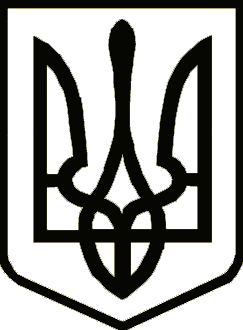 УКРАЇНАЧЕРНІГІВСЬКА ОБЛАСНА ДЕРЖАВНА АДМІНІСТРАЦІЯУПРАВЛІННЯ КАПІТАЛЬНОГО БУДІВНИЦТВАН А К А З Про передачу справ і майна Відповідно до статті 41 Закону України «Про місцеві державні адміністрації» та у зв’язку зі звільненням 29 березня 2024 року КУЗЬМЕНКО Катерини з посади начальника відділу організації діловодства та контролю Управління капітального будівництва Чернігівської обласної державної адміністрації, н а к а з у ю :1. ВИЗНАЧИТИ РУДНИК Анастасію – провідного інженера відділу організації діловодства та контролю  Управління капітального будівництва Чернігівської обласної державної адміністрації, уповноваженою особою з питань передачі справ та майна.2. ПРИЙНЯТИ РУДНИК А. справи і майно від КУЗЬМЕНКО К.                   29 березня 2024 року.3. МІШКУ Володимиру – головному спеціалісту відділу адміністративно-господарської роботи Управління капітального будівництва Чернігівської обласної державної адміністрації, матеріально-відповідальній особі, перевірити наявність комп’ютерної техніки, периферійного обладнання та господарського інвентарю.4. Факт передачі справ і майна засвідчити актом, який складається у двох примірниках і підписується уповноваженою особою (Рудник А.),          матеріально-відповідальною особою (Мішок В.) та особою, що звільняється (Кузьменко К.)5. Контроль за виконанням цього наказу залишаю за собою.Начальник                                                                             Ярослав СЛЄСАРЕНКОвід 22 березня 2024 р.      Чернігів№ 145